Fait à :                                                                                                        le       Nom :                                                                                                  Prénom :  Signature : 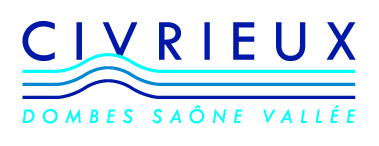 7 rue du Château01390 CIVRIEUXTél 04 78 98 01 61urbanisme@mairie-civrieux01.frDemande d’arrêté de circulation Toute demande doit être déposée en mairie 30 jours avant les travaux L’entreprise devant effectuer les travaux Dénomination :  Nom :  Prénom :  Adresse :  Téléphone fixe :                                                                          Téléphone portable :  Courriel :  Localisation Route(s) départementale(s) concernée(s) :  Commune :  Lieudit : 	 	 	 	 Hors agglomération (compétence Cd)  ☐ 	 En agglomération (compétence Commune)  ☐ Date et Nature des travaux Date des travaux :                                                           Durée des travaux : ……………………………………………………………… Description des travaux :   Réglementation Circulation alternée ☐  	par feux tricolores ☐ 	 	manuellement ☐                 par panneaux (B15-C18) ☐ Limitation de vitesse ☐ 	vitesse limitée à :  Interdiction de stationner ☐ 	         Interdiction de dépasser ☐ Interruption momentanée ☐ 	 Interdiction de circuler  ☐ 	 	véhicules légers ☐ 	 	poids lourds ☐ Itinéraire de déviation envisagée (fournir un plan) :  Signalisation 	 	 	 	 Mise en place par l’entreprise effectuant les travaux : oui ☐ 	non ☐ Mise en place par une autre entreprise : oui ☐   non ☐ Dénomination :  	 	Nom :  	 	Prénom :  Téléphone fixe :                                                                          Téléphone portable :  Courriel :  Pièces à joindre à la demande Afin de faciliter la compréhension et l’instruction du dossier, la demande d’arrêté est accompagnée d’un dossier comprenant : Une notice détaillée 	 	 	 	 	 	Plan de situation au 1/10 ou 1/20 000ème  Plan des travaux 1/200 ou 1/500ème 	 	 	 	Schéma de signalisation  Plan de déviation  